			 استمارة العضوية للجنة المساواة بين الجنسين 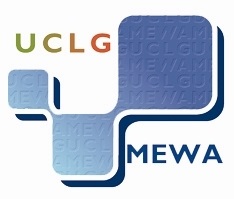   لمنظمة UCLG-MEWA 
موظف التواصل	: E. Gökçe YANIKالبريد الالكتروني	: g.yanik@uclg-mewa.org  							     				  …../…../2015         توقيع ممثل المنظمة / الادارة المحليةاسم المنظمة / الادارة المحليةاسم ممثل المنظمة / الادارة المحليةمنصب الممثلالعنوانالفاكسالجوالالهاتفالبلدالمدينةلغة العملالبريد الالكترونيالموظف التواصل الأولالموظف التواصل الثانيالاسمالاسماسم العائلةاسم العائلةالهاتفالهاتفالجوالالجوالالفاكسالفاكسالبريد الالكترونيالبريد الالكتروني